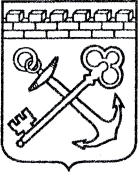 АДМИНИСТРАЦИЯ ЛЕНИНГРАДСКОЙ ОБЛАСТИКОМИТЕТ ПО СОХРАНЕНИЮ КУЛЬТУРНОГО НАСЛЕДИЯ ЛЕНИНГРАДСКОЙ ОБЛАСТИПРИКАЗ«___»____________2021 г.                                                        №_______________ Санкт-ПетербургО внесении изменений в приказ комитета по сохранению культурного наследия Ленинградской области от 22 января 2021 года № 01-03/21-2 «О включении выявленных объектов культурного наследия «Усадебный комплекс барона вице-адмирала Черкасова», в составе: «Господский дом», «Парк, 8 га», «Амбар хлебный с башней-элеватором», «Жилой флигель (людская)», «Жилой флигель (дом управляющего?)», «Ветлечебница», «Ансамбль церкви Св. Троицы», в составе: «Церковь Св. Троицы», «Ограда с воротами и угловой часовней», «Дом священно-служителя», местонахождение: Ленинградская область, Волосовский район, д. Редкино, в единый государственный реестр объектов культурного наследия (памятников истории и культуры) народов Российской Федерации в качестве объекта культурного наследия регионального значения «Усадебный комплекс барона вице-адмирала Черкасова», кон. XVIII-нач. ХХ вв., утверждении границ его территории и установлении предмета охраны»В соответствии со ст. 3.1, 9.2, 18, 33 Федерального закона от 25 июня 2002 года № 73-ФЗ «Об объектах культурного наследия (памятниках истории                и культуры) народов Российской Федерации», ст. 4 областного закона Ленинградской области от 25 декабря 2015 года № 140-оз «О государственной охране, сохранении, использовании и популяризации объектов культурного наследия (памятников истории и культуры) народов Российской Федерации, расположенных на территории Ленинградской области», пп. 2.1.2., 2.3.7. Положения о комитете по сохранению культурного наследия Ленинградской области, утвержденного постановлением Правительства Ленинградской области от 24 декабря 2020 года № 850, в целях устранения технической ошибки,п р и к а з ы в а ю:В пункте 1 приказа комитета по сохранению культурного наследия Ленинградской области от 22 января 2021 года № 01-03/21-2 «О включении выявленных объектов культурного наследия «Усадебный комплекс барона вице-адмирала Черкасова», в составе: «Господский дом», «Парк, 8 га», «Амбар хлебный с башней-элеватором», «Жилой флигель (людская)», «Жилой флигель (дом управляющего?)», «Ветлечебница», «Ансамбль церкви Св. Троицы», в составе: «Церковь Св. Троицы», «Ограда с воротами и угловой часовней», «Дом священно-служителя», местонахождение: Ленинградская область, Волосовский район, д. Редкино, в единый государственный реестр объектов культурного наследия (памятников истории и культуры) народов Российской Федерации в качестве объекта культурного наследия регионального значения «Усадебный комплекс барона вице-адмирала Черкасова», кон. XVIII-нач. ХХ вв., утверждении границ его территории и установлении предмета охраны» абзац 10 изложить в следующей редакции: «- выявленный объект культурного наследия «Дом священно-служителя» с наименованием «Дом священника (Дом церковного сторожа?)», 2-я                пол. XIX в., категория объекта – объект культурного наследия регионального значения, вид объекта – памятник, местонахождение: Ленинградская область, Волосовский муниципальный район, Сабское сельское поселение, деревня Редкино». Обеспечить внесение соответствующих сведений в Единый государственный реестр объектов культурного наследия (памятников истории и культуры) народов Российской Федерации; Настоящий приказ вступает в силу со дня его официального опубликования.Контроль за исполнением настоящего приказа оставляю за собой.Заместитель Председателя Правительства Ленинградской области – председатель комитета по сохранению культурного наследия                                                                                    В.О. ЦойПодготовлено:Главный специалист отдела по осуществлению полномочий Ленинградской области в сфере объектов культурного наследия департамента государственной охраны, сохранения и использования  объектов культурного наследия комитета по культуре Ленинградской области   _________________А.Е. СмирновойСогласовано:Заместитель председателя комитета – начальник департамента государственной охраны, сохранения и использования  объектов культурного наследия  __________________ Г.Е. ЛазареваНачальник отдела по осуществлению полномочий Ленинградской области в сфере объектов культурного наследия департамента государственной охраны, сохранения и использования  объектов культурного наследия комитета по культуре Ленинградской области   ___________________С.А. ВолковаНачальник сектора судебного и административного производства департамента государственной охраны, сохранения и использования объектов культурного наследия комитета по культуре Ленинградской области___________________Ю.И. Юруть